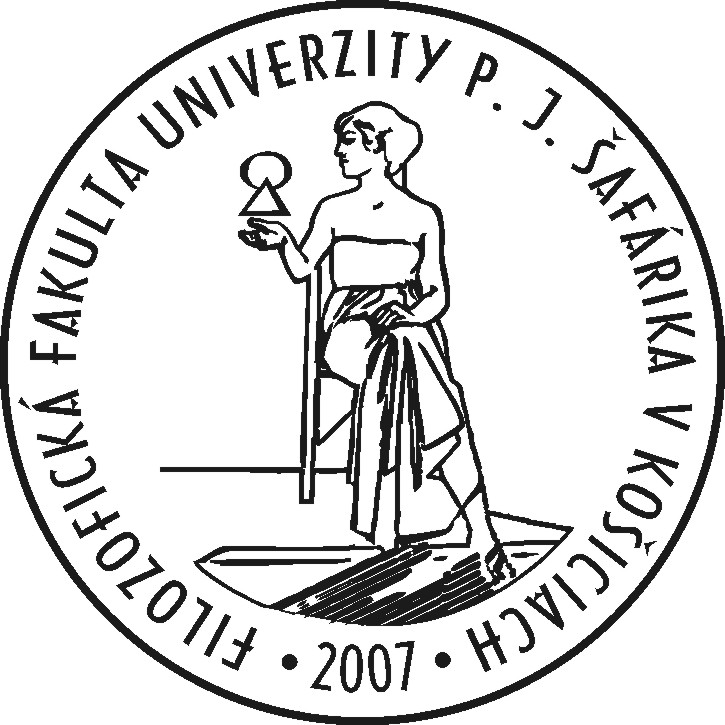 PROFESSIONAL CURICULUM VITAEPERSONAL PROFILEPsychology graduate and PhD. studentProactive and creative researcherIntervention programs based on mindfulness for helping professionsTeaching experience with undergraduate students and some PhD. informal supervisionName: Mgr. Simona WeissováAdress: Sídlisko Rimava 26, 979 01, Rimavská SobotaTelephone: +421 915243153E-mail: simonkaweissova@gmail.comEDUCATION2009-2013: Pedagogical and Social Academy in LučenecField of study: preschool pedagogy, kindergarten teaching2013-2016: Bachelor's degree in psychology: Pavol Jozef Šafárik University in Košice, Faculty of Arts, Department of PsychologyThesis: Examination of Fenomenon Known as Subcoscious Goal Conflict Occuring Outside of Conscious AwarenessSupervisor: Mgr. Pavol Kačmár, Phd. 2016-2018:  Master's degree in psychology : Pavol Jozef Šafárik University in Košice, Faculty of Arts, Department of PsychologyThesis: Mindfulness Techniques as a Means of Coping with the Mental Workload in Helping ProfessionsSupervisor: Doc. PhDr. Margita Mesárošová, Csc.2018 – present: Phd. student, Pavol Jozef Šafárik University in Košice, Faculty of Arts, Department of PsychologyProject Proposal: Intervention Programs Based on Mindfulness for Helping Professions as a Tool for Improvement of Self-Care and Professional Quality LifeSupervisor: Doc. PhDr. Margita Mesárošová, Csc.VOLUNTEER EXPERIENCE AND COMMUNITY INVOLVEMENT2016 – Telephone Line of Children's Trust, counselor2018- present: Slovak Associaton of Psychology Students and Graduates - active memberCONFERENCES ATTENDEDCzech Transpersonal Conference 2016
Czech Transpersonal Association
pasive attendanceComplex Trauma and It's Effects on Child Development 2016
Slovak Institute of Family Therapy and Therapy of Attachment
pasive attendanceNegative Consequences of Practicing Helping Professions 2017
Pavol Jozef Šafárik University in Košice 
pasive attendancePsychology of Work and Organisation 2018
Pavol Jozef Šafárik University in Košice
active attendance                                                                                                                                 Article: Mindfulness Based Intervention as a Tool for Coping with Mental Workload in Helping ProfessionsSchool Psychology: History and Perspectives 2018                                                                 Pavol Jozef Šafárik University in Košice
active attendance                                                                                                                      Article: Intervention Programs for Helping Professions in Context of Self CareLANGUAGE SKILLSEnglish – B2COMPUTER SKILLSWord, Excel, PowerPoint, SPSS Statistics, Amos Graphics (basic user customer skills)References Available Upon RequestShort Academic BiographySimona Weissová holds a master's degree in Psychology from the Pavol Jozef Šafárik University in Košice. Now she is doctoral student, objective is to obtain Phd. degree.
Her field of study is applied social psychology on Department of Psychology . Her supervisor is associate professor Margita Mesárošová. Her appoinment at the faculty involves teaching undergraduate students (subject Základy Psychológie), academic work and research and habilitation writing – a professional thesis based on scholarly acomplishments, research and publications. Her research deal with the issue of intervention programs for helping professions as a tools for elimination of negative consequences of helping – burnout syndrome,depersonalisation, compassion fatigue, mental workload, secondary traumatic stress and perceived stress. She started her research one and half year ago, by her master's thesis. Her research interest also include improvement of the positive aspects of helping – compassion satisfaction and globally quality of professional life of these workers – through psychological mechanisms of mindfulness and self-compassion. Many recent studies point to the fact that mindfulness and self-compassion are important traits of personality resistent to negative consequences of helping, especially burnout. The goal of her dissertation is to draw conclusions from the investigation in this area of study. Currently she is engaged in the implementation of the grant project APVV-14-0921 „Self care as a factor of coping with negative consequences of helping professions“ (2015-2019). She working on  publication of coursebook and monography with other solutionists. She also works on verifying questionnaire of mindfulness (Cognitive-Affective Mindfulness Scale- Revised) to Slovak population adaptation, with the intention of application for current grant research.